Зарегистрировано в Минюсте России 25 декабря 2012 г. N 26373МИНИСТЕРСТВО ЗДРАВООХРАНЕНИЯ РОССИЙСКОЙ ФЕДЕРАЦИИПРИКАЗот 12 ноября 2012 г. N 900нОБ УТВЕРЖДЕНИИ ПОРЯДКАОКАЗАНИЯ МЕДИЦИНСКОЙ ПОМОЩИ ВЗРОСЛОМУ НАСЕЛЕНИЮПО ПРОФИЛЮ "РЕВМАТОЛОГИЯ"В соответствии со статьей 37 Федерального закона от 21 ноября 2011 г. N 323-ФЗ "Об охране здоровья граждан в Российской Федерации" (Собрание законодательства Российской Федерации, 2011, N 48, ст. 6724; 2012, N 26, ст. 3442, 3446) приказываю:1. Утвердить прилагаемый Порядок оказания медицинской помощи взрослому населению по профилю "ревматология".2. Признать утратившим силу приказ Министерства здравоохранения и социального развития Российской Федерации от 4 мая 2010 г. N 315н "Об утверждении Порядка оказания медицинской помощи больным с ревматическими болезнями" (зарегистрирован Министерством юстиции Российской Федерации 13 мая 2010 г., регистрационный N 17189).МинистрВ.И.СКВОРЦОВАУтвержденоприказом Министерства здравоохраненияРоссийской Федерацииот 12 ноября 2012 г. N 900нПОРЯДОКОКАЗАНИЯ МЕДИЦИНСКОЙ ПОМОЩИ ВЗРОСЛОМУ НАСЕЛЕНИЮПО ПРОФИЛЮ "РЕВМАТОЛОГИЯ"1. Настоящий Порядок устанавливает правила оказания медицинской помощи взрослому населению по профилю "ревматология" в медицинских организациях.2. Медицинская помощь взрослому населению по профилю "ревматология" (далее - медицинская помощь) оказывается в виде:первичной медико-санитарной помощи;специализированной, в том числе высокотехнологичной, медицинской помощи.3. Медицинская помощь может оказываться в следующих условиях:амбулаторно (в условиях, не предусматривающих круглосуточное медицинское наблюдение и лечение);стационарно (в условиях, обеспечивающих круглосуточное медицинское наблюдение и лечение).4. Первичная медико-санитарная помощь предусматривает мероприятия по профилактике, диагностике, лечению ревматических заболеваний и состояний, медицинской реабилитации, формированию здорового образа жизни и санитарно-гигиеническому просвещению.5. Первичная медико-санитарная помощь включает:первичную врачебную медико-санитарную помощь;первичную специализированную медико-санитарную помощь.Первичная медико-санитарная помощь оказывается в амбулаторных условиях.Первичная врачебная медико-санитарная помощь оказывается врачом-терапевтом участковым, врачом общей практики (семейным врачом) больным:остеоартрозом мелких и средних суставов, а также остеоартрозом крупных суставов без синовита, не нуждающимся в эндопротезировании, - после консультации врача-ревматолога;воспалительными заболеваниями суставов и позвоночника и системными заболеваниями соединительной ткани вне обострения - по рекомендации врача-ревматолога;метаболическими заболеваниями суставов (подагра, псевдоподагра, охроноз и другие) - по рекомендации врача-ревматолога;хроническими ревматическими заболеваниями сердца (пороки) без признаков воспалительной активности;первичным остеопорозом (постменопаузальный и сенильный) - по рекомендации врача-ревматолога или другого врача-специалиста.При наличии медицинских показаний к оказанию медицинской помощи больным с ревматическими заболеваниями (подозрении, выявлении или обострении ревматических заболеваний), не требующей ее оказания в стационарных условиях, врач-терапевт участковый, врач общей практики (семейный врач) направляет больного в кабинет врача-ревматолога медицинской организации для оказания первичной специализированной медико-санитарной помощи.Первичная специализированная медико-санитарная помощь оказывается врачом-ревматологом.При направлении больного к врачу-ревматологу врачами-терапевтами участковыми, врачами общей практики (семейными врачами) и врачами других специальностей предоставляется выписка из медицинской документации больного, которая должна содержать диагноз заболевания (состояния), сведения о состоянии здоровья больного, проведенных диагностике и лечении с приложением результатов лабораторных, инструментальных и других видов исследований.При невозможности оказания медицинской помощи больному в рамках первичной медико-санитарной помощи и наличии медицинских показаний больной направляется в медицинскую организацию, оказывающую специализированную медицинскую помощь.6. Специализированная, в том числе высокотехнологичная, медицинская помощь оказывается врачами-ревматологами в медицинских организациях и их структурных подразделениях.7. При наличии медицинских показаний оказание медицинской помощи проводится с привлечением врачей-специалистов по специальностям, предусмотренным Номенклатурой специальностей специалистов с высшим и послевузовским медицинским и фармацевтическим образованием в сфере здравоохранения Российской Федерации, утвержденной приказом Министерства здравоохранения и социального развития Российской Федерации от 23 апреля 2009 г. N 210н (зарегистрирован Министерством юстиции Российской Федерации 5 июня 2009 г., регистрационный N 14032), с изменениями, внесенными приказом Министерства здравоохранения и социального развития Российской Федерации от 9 февраля 2011 г. N 94н (зарегистрирован Министерством юстиции Российской Федерации 16 марта 2011 г., регистрационный N 20144).8. При наличии медицинских показаний к проведению терапии генно-инженерными биологическими препаратами больные направляются в кабинеты терапии генно-инженерными биологическими препаратами.9. Оказание специализированной, за исключением высокотехнологичной, медицинской помощи осуществляется в федеральных государственных медицинских организациях, находящихся в ведении Министерства здравоохранения Российской Федерации, при необходимости установления окончательного диагноза в связи с нетипичностью течения заболевания, отсутствии эффекта от проводимой терапии и (или) повторных курсов лечения при вероятной эффективности других методов лечения, высоком риске хирургического лечения в связи с осложненным течением основного заболевания или наличием сопутствующих заболеваний, необходимости дообследования в диагностически сложных случаях и (или) комплексной предоперационной подготовке у больных с осложненными формами заболевания, сопутствующими заболеваниями, при необходимости повторной госпитализации по рекомендации указанных федеральных государственных медицинских организаций в соответствии с Порядком направления граждан Российской Федерации в федеральные государственные учреждения, находящиеся в ведении Министерства здравоохранения и социального развития Российской Федерации, для оказания специализированной медицинской помощи, приведенном в приложении к Порядку организации оказания специализированной медицинской помощи, утвержденному приказом Министерства здравоохранения и социального развития Российской Федерации от 16 апреля 2010 г. N 243н (зарегистрирован Министерством юстиции Российской Федерации 12 мая 2010 г., регистрационный N 17175), а также при наличии у больного медицинских показаний в федеральных государственных медицинских организациях, оказывающих специализированную медицинскую помощь, в соответствии с Порядком направления граждан органами исполнительной власти субъектов Российской Федерации в сфере здравоохранения к месту лечения при наличии медицинских показаний, утвержденным приказом Министерства здравоохранения и социального развития Российской Федерации от 5 октября 2005 г. N 617 (зарегистрирован Министерством юстиции Российской Федерации 27 октября 2005 г., регистрационный N 7115).10. При наличии у больного медицинских показаний к оказанию высокотехнологичной медицинской помощи направление в медицинскую организацию, оказывающую высокотехнологичную медицинскую помощь, осуществляется в соответствии с Порядком направления граждан Российской Федерации для оказания высокотехнологичной медицинской помощи за счет бюджетных ассигнований, предусмотренных в федеральном бюджете Министерству здравоохранения и социального развития Российской Федерации, путем применения специализированной информационной системы, утвержденным приказом Министерства здравоохранения Российской Федерации от 28 декабря 2011 г. N 1689н (зарегистрирован Министерством юстиции Российской Федерации 8 февраля 2012 г., регистрационный N 23164).11. Больные с ревматическими заболеваниями при наличии медицинских показаний направляются для проведения реабилитационных мероприятий в специализированные медицинские и санаторно-курортные организации.12. Медицинские организации, оказывающие медицинскую помощь больным по профилю "ревматология", осуществляют свою деятельность в соответствии с приложениями N 1 - 12 к настоящему Порядку.Приложение N 1к Порядку оказания медицинскойпомощи взрослому населениюпо профилю "ревматология",утвержденному приказомМинистерства здравоохраненияРоссийской Федерацииот 12 ноября 2012 г. N 900нПРАВИЛА ОРГАНИЗАЦИИ ДЕЯТЕЛЬНОСТИ КАБИНЕТА ВРАЧА-РЕВМАТОЛОГА1. Настоящие Правила устанавливают порядок организации деятельности кабинета врача-ревматолога (далее - Кабинет), который является структурным подразделением медицинской организации.2. Кабинет создается для осуществления консультативной, диагностической и лечебной помощи по профилю "ревматология".3. На должность врача-ревматолога Кабинета назначается специалист, соответствующий требованиям, предъявляемым Квалификационными требованиями к специалистам с высшим и послевузовским медицинским и фармацевтическим образованием в сфере здравоохранения, утвержденными приказом Министерства здравоохранения и социального развития Российской Федерации от 7 июля 2009 г. N 415н (зарегистрирован Министерством юстиции Российской Федерации 9 июля 2009 г., регистрационный N 14292), с изменениями, внесенными приказом Министерства здравоохранения и социального развития Российской Федерации от 26 декабря 2011 г. N 1644н (зарегистрирован Министерством юстиции Российской Федерации 18 апреля 2012 г., регистрационных N 23879), по специальности "ревматология".4. Структура и штатная численность Кабинета устанавливаются руководителем медицинской организации, в составе которой создан Кабинет, и определяются исходя из объема проводимой лечебно-диагностической работы и численности обслуживаемого населения с учетом рекомендуемых штатных нормативов, предусмотренных приложением N 2 к Порядку оказания медицинской помощи взрослому населению по профилю "ревматология", утвержденному настоящим приказом.5. В Кабинете рекомендуется предусматривать помещение для осмотра пациентов и помещение для медицинских манипуляций.6. Оснащение Кабинета осуществляется в соответствии со стандартом оснащения, предусмотренным приложением N 3 к Порядку оказания медицинской помощи взрослому населению по профилю "ревматология", утвержденному настоящим приказом.7. Основными функциями Кабинета являются:консультативно-диагностическая и лечебная помощь больным с ревматическими заболеваниями и высоким риском их развития;направление больных с ревматическими заболеваниями для оказания медицинской помощи в стационарных условиях;диспансерное наблюдение больных с ревматическими заболеваниями;осуществление диагностических и лечебных внутрисуставных и околосуставных манипуляций;осуществление экспертизы временной нетрудоспособности;направление больных с ревматическими заболеваниями на медико-социальную экспертизу;организационно-методическая помощь и участие врача-ревматолога в диспансеризации больных с ревматическими заболеваниями;разработка и проведение санитарно-просветительных мероприятий;участие в организации и работе школ для больных с ревматическими заболеваниями;внедрение в практику новых методов профилактики, диагностики, лечения и реабилитации больных с ревматическими заболеваниями;ведение учетной и отчетной документации, предоставление отчетов о деятельности в установленном порядке, сбор данных для регистров, ведение которых предусмотрено законодательством.Приложение N 2к Порядку оказания медицинскойпомощи взрослому населениюпо профилю "ревматология",утвержденному приказомМинистерства здравоохраненияРоссийской Федерацииот 12 ноября 2012 г. N 900нРЕКОМЕНДУЕМЫЕ ШТАТНЫЕ НОРМАТИВЫ КАБИНЕТА ВРАЧА-РЕВМАТОЛОГАПримечания:1. Рекомендуемые штатные нормативы кабинета врача-ревматолога не распространяются на медицинские организации частной системы здравоохранения.2. Для районов с низкой плотностью населения и ограниченной транспортной доступностью медицинских организаций количество должностей врача-ревматолога кабинета врача-ревматолога устанавливается исходя из меньшей численности взрослого населения.3. Для организаций и территорий, подлежащих обслуживанию Федеральным медико-биологическим агентством, согласно распоряжению Правительства Российской Федерации от 21 августа 2006 г. N 1156-р (Собрание законодательства Российской Федерации, 2006, N 35, ст. 3774; N 49, ст. 5267; N 52, ст. 5614; 2008, N 11, ст. 1060; 2009, N 14, ст. 1727; 2010, N 3, ст. 336; N 18, ст. 2271; 2011, N 16, ст. 2303; N 21, ст. 3004; N 47, ст. 6699; N 51, ст. 7526; 2012, N 19, ст. 2410) количество должностей врача-ревматолога устанавливается вне зависимости от численности прикрепленного населения.Приложение N 3к Порядку оказания медицинскойпомощи взрослому населениюпо профилю "ревматология",утвержденному приказомМинистерства здравоохраненияРоссийской Федерацииот 12 ноября 2012 г. N 900нСТАНДАРТ ОСНАЩЕНИЯ КАБИНЕТА ВРАЧА-РЕВМАТОЛОГА--------------------------------<1> Виды и количество медицинских изделий определяются в соответствии с санитарно-эпидемиологическими правилами и нормативами СанПиН 2.1.3.2630-10 "Санитарно-эпидемиологические требования к организациям, осуществляющим медицинскую деятельность", утвержденными постановлением Главного государственного санитарного врача Российской Федерации от 18 мая 2010 г. N 58 (зарегистрировано Министерством юстиции Российской Федерации 9 августа 2010 г., регистрационный N 18094), с изменениями внесенными постановлениями Главного государственного санитарного врача от 4 марта 2016 г. N 27 (зарегистрировано Министерством юстиции Российской Федерации 15 марта 2016 г., регистрационный N 41424), от 10 июня 2016 г. N 76 (зарегистрировано Министерством юстиции Российской Федерации 22 июня 2016 г., регистрационный N 42606).(сноска введена Приказом Минздрава России от 21.02.2020 N 114н)Приложение N 4к Порядку оказания медицинскойпомощи взрослому населениюпо профилю "ревматология",утвержденному приказомМинистерства здравоохраненияРоссийской Федерацииот 12 ноября 2012 г. N 900нПРАВИЛАОРГАНИЗАЦИИ ДЕЯТЕЛЬНОСТИ РЕВМАТОЛОГИЧЕСКОГО ОТДЕЛЕНИЯ1. Настоящие Правила определяют порядок организации деятельности ревматологического отделения медицинской организации, оказывающей медицинскую помощь по профилю "ревматология" (далее - медицинская помощь).2. Ревматологическое отделение (далее - Отделение) создается как структурное подразделение медицинской организации.3. Отделение возглавляет заведующий, назначаемый на должность и освобождаемый от должности руководителем медицинской организации, в составе которой создано Отделение.На должности заведующего Отделением и врача-ревматолога назначаются специалисты, соответствующие требованиям, предъявляемым Квалификационными требованиями к специалистам с высшим и послевузовским медицинским и фармацевтическим образованием в сфере здравоохранения, утвержденными приказом Министерства здравоохранения и социального развития Российской Федерации от 7 июля 2009 г. N 415н, по специальности "ревматология".4. Структура и штатная численность Отделения устанавливаются руководителем медицинской организации, в составе которой создано Отделение, и определяются исходя из объема проводимой лечебно-диагностической работы и численности обслуживаемого населения, с учетом рекомендуемых штатных нормативов, предусмотренных приложением N 5 к Порядку оказания медицинской помощи взрослому населению по профилю "ревматология", утвержденному настоящим приказом.5. Оснащение Отделения осуществляется в соответствии со стандартом оснащения, предусмотренным приложением N 6 к Порядку оказания медицинской помощи взрослому населению по профилю "ревматология", утвержденному настоящим приказом.6. В Отделении рекомендуется предусматривать процедурный кабинет для проведения внутрисуставных манипуляций.7. Отделение осуществляет следующие функции:оказание диагностической, лечебной и профилактической помощи больным с ревматическими заболеваниями;оказание консультативной помощи врачам других подразделений медицинской организации по вопросам профилактики, диагностики и лечения больных с ревматическими заболеваниями;разработка и внедрение мероприятий, направленных на повышение качества лечебно-диагностической работы и снижение летальности от ревматических болезней;разработка и проведение мероприятий по улучшению и внедрению новых методов диагностики, лечения, диспансеризации и профилактики ревматических заболеваний, а также медицинской реабилитации больных;внедрение и ведение обучающих программ для больных с целью профилактики ревматических заболеваний;проведение санитарно-гигиенического обучения больных и их родственников;осуществление экспертизы временной нетрудоспособности;ведение учетной и отчетной документации, предоставление отчетов о деятельности в установленном порядке, сбор данных для регистров, ведение которых предусмотрено законодательством.8. Отделение для обеспечения своей деятельности использует возможности лечебно-диагностических и вспомогательных подразделений медицинской организации, в составе которой оно организовано.9. Отделение может использоваться в качестве клинической базы медицинских образовательных организаций среднего, высшего и дополнительного профессионального образования, а также научных организаций.Приложение N 5к Порядку оказания медицинскойпомощи взрослому населениюпо профилю "ревматология",утвержденному приказомМинистерства здравоохраненияРоссийской Федерацииот 12 ноября 2012 г. N 900нРЕКОМЕНДУЕМЫЕ ШТАТНЫЕ НОРМАТИВЫРЕВМАТОЛОГИЧЕСКОГО ОТДЕЛЕНИЯПриложение N 6к Порядку оказания медицинскойпомощи взрослому населениюпо профилю "ревматология",утвержденному приказомМинистерства здравоохраненияРоссийской Федерацииот 12 ноября 2012 г. N 900нСТАНДАРТ ОСНАЩЕНИЯ РЕВМАТОЛОГИЧЕСКОГО ОТДЕЛЕНИЯ1. Стандарт оснащения ревматологического отделения(за исключением процедурного кабинета для проведениявнутрисуставных манипуляций)2. Стандарт оснащения процедурного кабинета для проведениявнутрисуставных манипуляций--------------------------------<1> Виды и количество медицинских изделий определяются в соответствии с санитарно-эпидемиологическими правилами и нормативами СанПиН 2.1.3.2630-10 "Санитарно-эпидемиологические требования к организациям, осуществляющим медицинскую деятельность", утвержденными постановлением Главного государственного санитарного врача Российской Федерации от 18 мая 2010 г. N 58 (зарегистрировано Министерством юстиции Российской Федерации 9 августа 2010 г., регистрационный N 18094), с изменениями внесенными постановлениями Главного государственного санитарного врача от 4 марта 2016 г. N 27 (зарегистрировано Министерством юстиции Российской Федерации 15 марта 2016 г., регистрационный N 41424), от 10 июня 2016 г. N 76 (зарегистрировано Министерством юстиции Российской Федерации 22 июня 2016 г., регистрационный N 42606).(сноска введена Приказом Минздрава России от 21.02.2020 N 114н)Приложение N 7к Порядку оказания медицинскойпомощи взрослому населениюпо профилю "ревматология",утвержденному приказомМинистерства здравоохраненияРоссийской Федерацииот 12 ноября 2012 г. N 900нПРАВИЛАОРГАНИЗАЦИИ ДЕЯТЕЛЬНОСТИ КАБИНЕТА ТЕРАПИИ ГЕННО-ИНЖЕНЕРНЫМИБИОЛОГИЧЕСКИМИ ПРЕПАРАТАМИ1. Настоящие Правила устанавливают порядок организации деятельности кабинета терапии генно-инженерными биологическими препаратами (далее - Кабинет), оказывающего специализированную, в том числе высокотехнологичную, медицинскую помощь.2. Кабинет создается как структурное подразделение медицинской организации.3. На должность врача-ревматолога Кабинета назначается специалист, соответствующий требованиям, предъявляемым Квалификационными требованиями к специалистам с высшим и послевузовским медицинским и фармацевтическим образованием в сфере здравоохранения, утвержденными приказом Министерства здравоохранения и социального развития Российской Федерации от 7 июля 2009 г. N 415н, по специальности "ревматология", прошедший профессиональную подготовку по вопросам применения терапии генно-инженерными биологическими препаратами.4. Структура и штатная численность Кабинета устанавливаются руководителем медицинской организации, в составе которой создан Кабинет, и определяются исходя из объема проводимой лечебно-диагностической работы и численности обслуживаемого населения, с учетом рекомендуемых штатных нормативов, предусмотренных приложением N 8 к Порядку оказания медицинской помощи взрослому населению по профилю "ревматология", утвержденному настоящим приказом.5. В Кабинете рекомендуется предусматривать помещения для консультативного приема и процедурный кабинет для длительного внутривенного введения генно-инженерных биологических препаратов.6. Оснащение Кабинета осуществляется в соответствии со стандартом оснащения, предусмотренным приложением N 9 к Порядку оказания медицинской помощи взрослому населению по профилю "ревматология", утвержденному настоящим приказом.7. Кабинет осуществляет следующие функции:проведение терапии генно-инженерными биологическими препаратами больных по медицинским показаниям;анализ эффективности и переносимости при применении терапии генно-инженерными биологическими препаратами;осуществление информационного обеспечения специалистов и населения о различных аспектах применения терапии генно-инженерными биологическими препаратами;осуществление консультативной деятельности по вопросам применения терапии генно-инженерными биологическими препаратами;внедрение современных методов терапии генно-инженерными биологическими препаратами при ревматических заболеваниях;участие в разработке и реализации региональных программ и иных документов по охране здоровья населения;оказание организационно-методической и консультативной помощи медицинским организациям по вопросам терапии генно-инженерными биологическими препаратами;ведение учетной и отчетной документации, предоставление отчетов о деятельности в установленном порядке, сбор данных для регистров, ведение которых предусмотрено законодательством.Приложение N 8к Порядку оказания медицинскойпомощи взрослому населениюпо профилю "ревматология",утвержденному приказомМинистерства здравоохраненияРоссийской Федерацииот 12 ноября 2012 г. N 900нРЕКОМЕНДУЕМЫЕ ШТАТНЫЕ НОРМАТИВЫКАБИНЕТА ТЕРАПИИ ГЕННО-ИНЖЕНЕРНЫМИБИОЛОГИЧЕСКИМИ ПРЕПАРАТАМИПримечания:1. Рекомендуемые штатные нормативы кабинета терапии генно-инженерными биологическими препаратами не распространяются на медицинские организации частной системы здравоохранения.2. Для районов с низкой плотностью населения и ограниченной транспортной доступностью медицинских организаций количество должностей врача-ревматолога кабинета терапии генно-инженерными биологическими препаратами устанавливается исходя из меньшей численности взрослого населения.3. Для организаций и территорий, подлежащих обслуживанию Федеральным медико-биологическим агентством, согласно распоряжению Правительства Российской Федерации от 21 августа 2006 г. N 1156-р количество должностей врача-ревматолога устанавливается вне зависимости от численности прикрепленного населения.Приложение N 9к Порядку оказания медицинскойпомощи взрослому населениюпо профилю "ревматология",утвержденному приказомМинистерства здравоохраненияРоссийской Федерацииот 12 ноября 2012 г. N 900нСТАНДАРТОСНАЩЕНИЯ КАБИНЕТА ТЕРАПИИ ГЕННО-ИНЖЕНЕРНЫМИБИОЛОГИЧЕСКИМИ ПРЕПАРАТАМИ--------------------------------<1> Виды и количество медицинских изделий определяются в соответствии с санитарно-эпидемиологическими правилами и нормативами СанПиН 2.1.3.2630-10 "Санитарно-эпидемиологические требования к организациям, осуществляющим медицинскую деятельность", утвержденными постановлением Главного государственного санитарного врача Российской Федерации от 18 мая 2010 г. N 58 (зарегистрировано Министерством юстиции Российской Федерации 9 августа 2010 г., регистрационный N 18094), с изменениями внесенными постановлениями Главного государственного санитарного врача от 4 марта 2016 г. N 27 (зарегистрировано Министерством юстиции Российской Федерации 15 марта 2016 г., регистрационный N 41424), от 10 июня 2016 г. N 76 (зарегистрировано Министерством юстиции Российской Федерации 22 июня 2016 г., регистрационный N 42606).(сноска введена Приказом Минздрава России от 21.02.2020 N 114н)Приложение N 10к Порядку оказания медицинскойпомощи взрослому населениюпо профилю "ревматология",утвержденному приказомМинистерства здравоохраненияРоссийской Федерацииот 12 ноября 2012 г. N 900нПРАВИЛАОРГАНИЗАЦИИ ДЕЯТЕЛЬНОСТИ ЦЕНТРАМЕДИЦИНСКОГО РЕВМАТОЛОГИЧЕСКОГО1. Настоящие Правила устанавливают порядок организации деятельности Центра медицинского ревматологического (далее - Центр).2. Центр создается как самостоятельная медицинская организация или структурное подразделение медицинской организации.3. Центр возглавляет руководитель, назначаемый на должность и освобождаемый от должности учредителем медицинской организации или руководителем медицинской организации в случае, когда Центр организуется как структурное подразделение медицинской организации.На должность руководителя Центра назначается специалист, соответствующий Квалификационным требованиям к специалистам с высшим и послевузовским медицинским и фармацевтическим образованием в сфере здравоохранения, утвержденным приказом Министерства здравоохранения и социального развития Российской Федерации от 7 июля 2009 г. N 415н, по специальности "ревматология".4. Структура и штатная численность Центра устанавливаются учредителем медицинской организации или руководителем медицинской организации в случаях, когда Центр организуется как структурное подразделение медицинской организации, исходя из объема лечебно-диагностической работы, численности обслуживаемого населения, с учетом рекомендуемых штатных нормативов, предусмотренных приложением N 11 к Порядку оказания медицинской помощи взрослому населению по профилю "ревматология", утвержденному настоящим приказом.5. Оснащение Центра осуществляется в соответствии со стандартом оснащения центра медицинского ревматологического, предусмотренным приложением N 12 к Порядку оказания медицинской помощи взрослому населению по профилю "ревматология", утвержденному настоящим приказом.6. Основными функциями Центра являются:оказание специализированной, в том числе высокотехнологичной, медицинской помощи больным с ревматическими заболеваниями;проведение терапии генно-инженерными биологическими препаратами;координация, организация и проведение мероприятий по профилактике ревматических заболеваний;взаимодействие с кабинетом врача-ревматолога, ревматологическим отделением;мониторинг и анализ основных медико-статистических показателей заболеваемости, инвалидности и летальности от ревматических заболеваний;проведение школ здоровья для больных с ревматическими заболеваниями;информационное обеспечение по вопросам организации оказания медицинской помощи по профилю "ревматология", лечения и профилактики ревматических заболеваний;организационно-методическое руководство по профилактике, диагностике, лечению, медицинской реабилитации и диспансерному наблюдению больных с ревматическими заболеваниями;организация выявления лиц с ранними стадиями ревматических заболеваний или с подозрением на их развитие;разработка современных методов профилактики, диагностики и лечения ревматических заболеваний и внедрение новых медицинских технологий;организация диспансерного наблюдения за больными со следующими воспалительными ревматическими заболеваниями: ревматоидный артрит, серонегативный спондилоартрит, острая ревматическая лихорадка, системные поражения соединительной ткани и системные васкулиты, а также подагра и остеоартроз;осуществление экспертизы временной нетрудоспособности;ведение учетной и отчетной документации, предоставление отчетов о деятельности в установленном порядке, сбор данных для регистров, ведение которых предусмотрено законодательством.7. Центр в своей работе осуществляет взаимодействие с клиническими, учебными и научно-исследовательскими организациями, научными сообществами врачей.8. Центр может использоваться в качестве клинической базы образовательных организаций среднего, высшего и дополнительного профессионального образования, а также научных организаций.Приложение N 11к Порядку оказания медицинскойпомощи взрослому населениюпо профилю "ревматология",утвержденному приказомМинистерства здравоохраненияРоссийской Федерацииот 12 ноября 2012 г. N 900нРЕКОМЕНДУЕМЫЕ ШТАТНЫЕ НОРМАТИВЫЦЕНТРА МЕДИЦИНСКОГО РЕВМАТОЛОГИЧЕСКОГО (ЗА ИСКЛЮЧЕНИЕМРЕВМАТОЛОГИЧЕСКИХ ОТДЕЛЕНИЙ, КАБИНЕТОВ ТЕРАПИИГЕННО-ИНЖЕНЕРНЫМИ БИОЛОГИЧЕСКИМИ ПРЕПАРАТАМИ, ВХОДЯЩИХВ СТРУКТУРУ ЦЕНТРА МЕДИЦИНСКОГО РЕВМАТОЛОГИЧЕСКОГО)Приложение N 12к Порядку оказания медицинскойпомощи взрослому населениюпо профилю "ревматология",утвержденному приказомМинистерства здравоохраненияРоссийской Федерацииот 12 ноября 2012 г. N 900нСТАНДАРТОСНАЩЕНИЯ ЦЕНТРА МЕДИЦИНСКОГО РЕВМАТОЛОГИЧЕСКОГО(ЗА ИСКЛЮЧЕНИЕМ РЕВМАТОЛОГИЧЕСКИХ ОТДЕЛЕНИЙ, ВХОДЯЩИХВ СТРУКТУРУ ЦЕНТРА МЕДИЦИНСКОГО РЕВМАТОЛОГИЧЕСКОГО)--------------------------------<1> Виды и количество медицинских изделий определяются в соответствии с санитарно-эпидемиологическими правилами и нормативами СанПиН 2.1.3.2630-10 "Санитарно-эпидемиологические требования к организациям, осуществляющим медицинскую деятельность", утвержденными постановлением Главного государственного санитарного врача Российской Федерации от 18 мая 2010 г. N 58 (зарегистрировано Министерством юстиции Российской Федерации 9 августа 2010 г., регистрационный N 18094), с изменениями внесенными постановлениями Главного государственного санитарного врача от 4 марта 2016 г. N 27 (зарегистрировано Министерством юстиции Российской Федерации 15 марта 2016 г., регистрационный N 41424), от 10 июня 2016 г. N 76 (зарегистрировано Министерством юстиции Российской Федерации 22 июня 2016 г., регистрационный N 42606).(сноска введена Приказом Минздрава России от 21.02.2020 N 114н)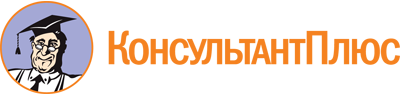 Приказ Минздрава России от 12.11.2012 N 900н
(ред. от 21.02.2020)
"Об утверждении Порядка оказания медицинской помощи взрослому населению по профилю "ревматология"
(Зарегистрировано в Минюсте России 25.12.2012 N 26373)Документ предоставлен КонсультантПлюс

www.consultant.ru

Дата сохранения: 22.08.2023
 Список изменяющих документов(в ред. Приказа Минздрава России от 21.02.2020 N 114н)Список изменяющих документов(в ред. Приказа Минздрава России от 21.02.2020 N 114н)Nп/пНаименование должностейКоличество должностей1.Врач-ревматолог1 на 50 000 прикрепленного населения2.Медицинская сестра1 на 1 врача-ревматолога3.Санитар0,25 на кабинетСписок изменяющих документов(в ред. Приказа Минздрава России от 21.02.2020 N 114н)Nп/пНаименование оборудования (оснащения)Количество, шт.1.Стол рабочий22.Кресло рабочее23.Стул24.Кушетка15.Шкаф для хранения лекарственных средств и медицинских изделий16.Холодильник17.Ростомер18.Настольная лампа29.Тонометр для измерения артериального давления с манжетой для детей до года110.Шкаф для хранения медицинских документов111.Сантиметровая лента112.Бактерицидный облучатель/очиститель воздуха/устройство для обеззараживания и (или) фильтрации воздуха и (или) дезинфекции поверхностейНе менее 1 <1>(п. 12 в ред. Приказа Минздрава России от 21.02.2020 N 114н)(п. 12 в ред. Приказа Минздрава России от 21.02.2020 N 114н)(п. 12 в ред. Приказа Минздрава России от 21.02.2020 N 114н)13.Ширма114.Весы115.Стетофонендоскоп116.Негатоскоп117.Медицинский термометр318.Шпательпо требованию19.Емкости для сбора бытовых и медицинских отходов2Nп/пНаименование должностейКоличество должностей1.Заведующий отделением - врач-ревматолог1 на 30 коек2.Врач-ревматолог1 на 15 коек3.Медицинская сестра палатная4,75 на 15 коек (дляобеспечения круглосуточной работы)4.Медицинская сестра процедурного кабинета1 на 30 коек5.Старшая медицинская сестра1 на отделение6.Младшая медицинская сестра по уходу за больными4,75 на 15 коек (дляобеспечения круглосуточной работы)7.Сестра-хозяйка18.Санитар1 (для работы в буфете);1 (для уборки помещений);1 (для санитарной обработки больных)Список изменяющих документов(в ред. Приказа Минздрава России от 21.02.2020 N 114н)Nп/пНаименование оборудования (оснащения)Количество,шт.1.Функциональная кроватьпо числу коек2.Кислородная подводка1 на койку3.Противопролежневые матрасыпо требованию4.Прикроватный столикпо числу коек5.Прикроватная информационная доска (маркерная)по числу коек6.Кресло-каталка47.Тележка (каталка) для перевозки больных48.Тележка грузовая межкорпусная29.Холодильникне менее 210.Весы111.Ростомер112.Негатоскоп213.Тонометр для измерения артериального давления с манжетой1 на 1 врача14.Стетофонендоскоп1 на 1 врача15.Бактерицидный облучатель/очиститель воздуха/устройство для обеззараживания и (или) фильтрации воздуха и (или) дезинфекции поверхностейНе менее 1 <1>(п. 15 в ред. Приказа Минздрава России от 21.02.2020 N 114н)(п. 15 в ред. Приказа Минздрава России от 21.02.2020 N 114н)(п. 15 в ред. Приказа Минздрава России от 21.02.2020 N 114н)16.Кардиомонитор с неинвазивным измерением артериального давления, частоты дыхания, насыщения крови кислородомпо требованию17.Емкости для сбора бытовых и медицинских отходов2Nп/пНаименование оборудования (оснащения)Количество, шт.1.Кушетка22.Стол рабочий13.Стул24.Стол для лекарственных средств и медицинских изделий15.Холодильник16.Шкаф для хранения лекарственных средств и медицинских инструментов17.Аптечка с противошоковыми препаратами для неотложной медицинской помощи18.Тонометр для измерения артериального давления с манжетой19.Бактерицидный облучатель/очиститель воздуха/устройство для обеззараживания и (или) фильтрации воздуха и (или) дезинфекции поверхностейНе менее 1 <1>(п. 9 в ред. Приказа Минздрава России от 21.02.2020 N 114н)(п. 9 в ред. Приказа Минздрава России от 21.02.2020 N 114н)(п. 9 в ред. Приказа Минздрава России от 21.02.2020 N 114н)10.Стетофонендоскоп111.Емкости для сбора бытовых и медицинских отходов2Nп/пНаименование должностейКоличество должностей1.Врач-ревматолог1 на 500 больных2.Медицинская сестра процедурного кабинета1 на 1 должность врача-ревматолога3.Санитар0,25 на кабинет (для уборки помещений)Список изменяющих документов(в ред. Приказа Минздрава России от 21.02.2020 N 114н)NНаименование оборудования (оснащения)Требуемое количество, шт.1.Кушетка процедурная22.Рабочее место врача-ревматолога13.Рабочее место медицинской сестры14.Стол для лекарственных средств и медицинских изделий15.Штатив для длительных инфузионных вливаний26.Шкаф для лекарственных средств и медицинских изделий17.Холодильник медицинский18.Аптечка первой помощи19.Монитор кардиологический (ЭКГ)210.Насос-дозатор инфузионный (регулятор инфузионный)211.Электрокардиограф многоканальный112.Дефибриллятор113.Набор для трахеостомии114.Аппарат дыхательный ручной115.Термометр медицинский цифровой (электронный)116.Фонендоскоп117.Измеритель артериального давления манометрический мембранный118.Бактерицидный облучатель/очиститель воздуха/устройство для обеззараживания и (или) фильтрации воздуха и (или) дезинфекции поверхностейНе менее 1 <1>(п. 18 в ред. Приказа Минздрава России от 21.02.2020 N 114н)(п. 18 в ред. Приказа Минздрава России от 21.02.2020 N 114н)(п. 18 в ред. Приказа Минздрава России от 21.02.2020 N 114н)19.Весы медицинские1Nп/пНаименование должностейКоличество должностей1.Руководитель ревматологического центра - врач-ревматолог1 на центр2.Главная медицинская сестра1 на центрСписок изменяющих документов(в ред. Приказа Минздрава России от 21.02.2020 N 114н)Nп/пНаименование оборудования (оснащения)Количество, шт.1.Операционный стол12.Бестеневая лампа13.Шприцевая помпапо требованию4.Кислородная подводка15.Аптечка с противошоковыми препаратами для оказания скорой помощи16.Мешок Амбупо требованию7.Манипуляционный стол18.Холодильник19.Шкаф для хранения лекарственных средств и медицинских изделий110.Вытяжной шкаф111.Бактерицидный облучатель/очиститель воздуха/устройство для обеззараживания и (или) фильтрации воздуха и (или) дезинфекции поверхностейНе менее 1 <1>(п. 11 в ред. Приказа Минздрава России от 21.02.2020 N 114н)(п. 11 в ред. Приказа Минздрава России от 21.02.2020 N 114н)(п. 11 в ред. Приказа Минздрава России от 21.02.2020 N 114н)12.Емкости для сбора бытовых и медицинских отходов213.Кресло для забора крови114.Аптечка с противошоковыми препаратами для скорой помощи, аптечка анти-СПИД, аптечки первой помощи при атипичной пневмонии115.Холодильная камера для хранения препаратов крови116.Тромбомиксер117.Аппарат для размораживания плазмы118.Кушетка219.Стол рабочий120.Стул221.Стол для хранения лекарственных средств и медицинских изделий122.Шкаф для хранения медицинских инструментов123.Аптечка с противошоковыми препаратами для неотложной помощи124.Тонометр для измерения артериального давления с манжетой125.Стетофонендоскоп1